Titan Shop Spaces:Plant 4 Shop Space (Machine Shop)  {110ft long by 22ft wide and 25x 35ft)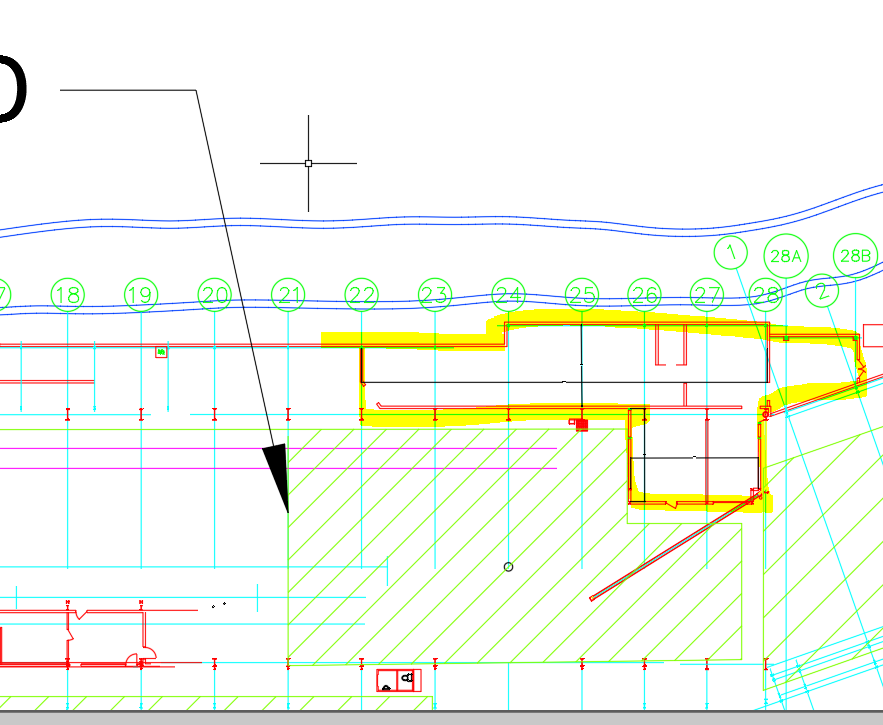 Plant 4 Shop Areas 1 (27ft x 60ft)  & Area 2 (12ft x 38.5 ft)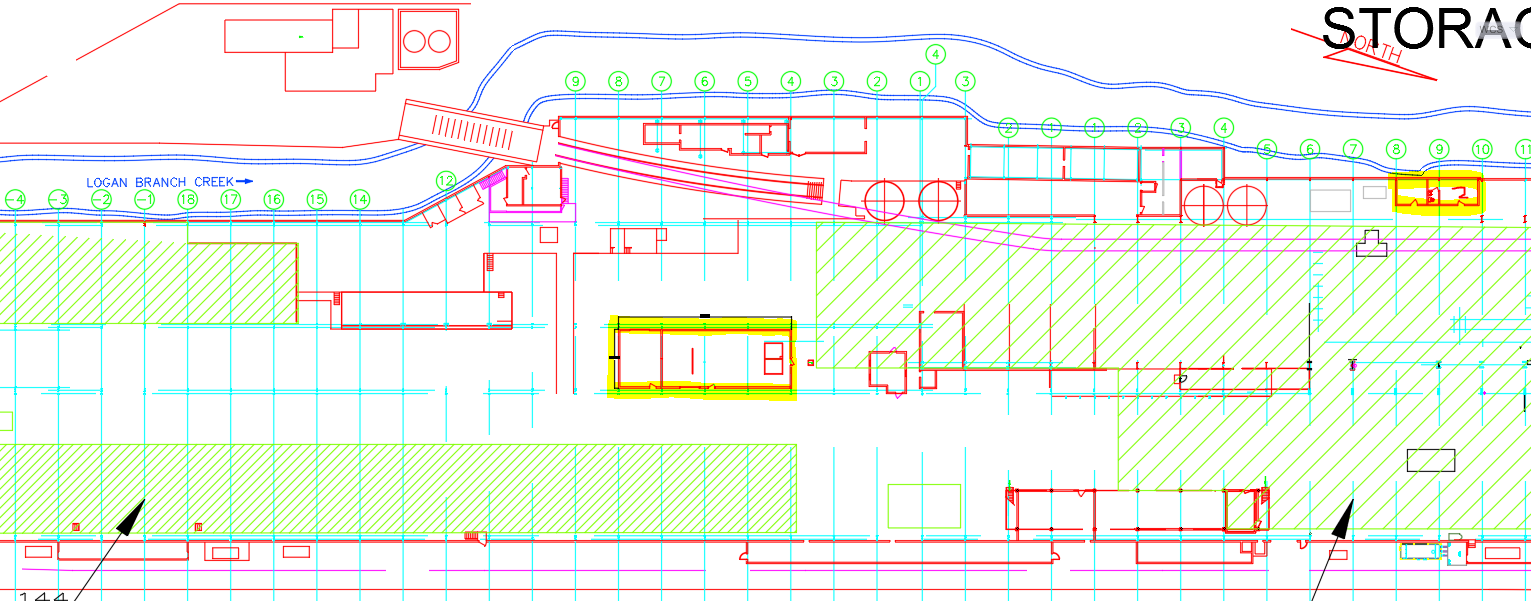 Plant 1 Carpentery shop: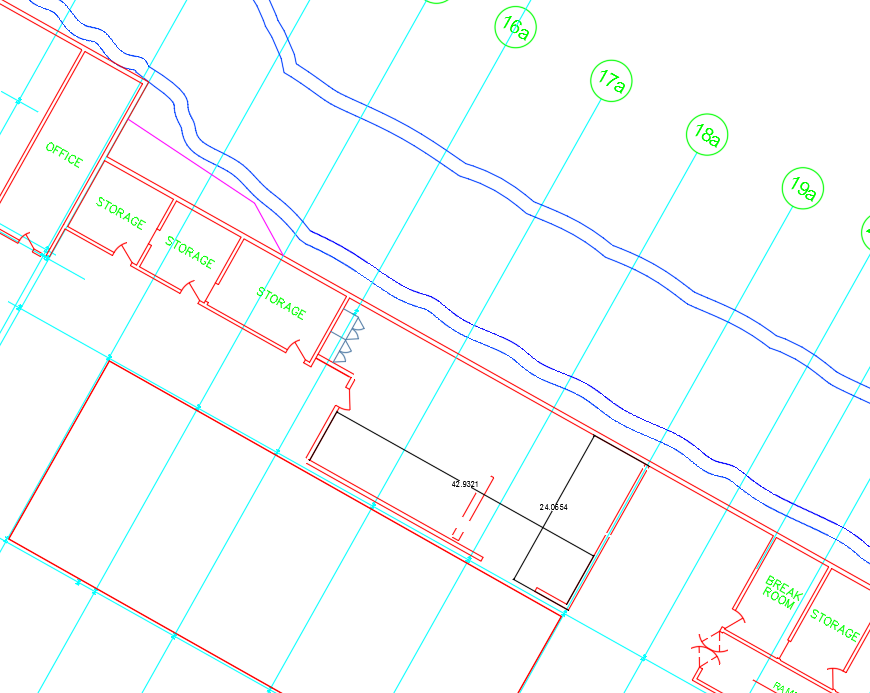 Plant 1 next to Winter cycle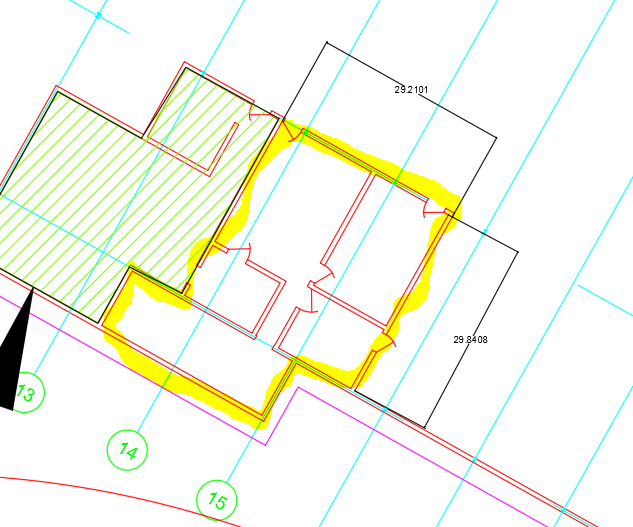 